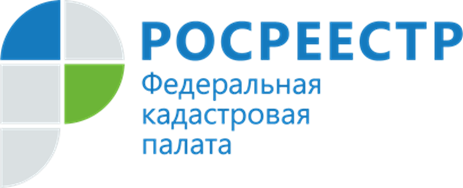 В первом квартале текущего года в кадастровую палату поступило более 240 обращений от граждан     Работа с обращениями граждан является одним из приоритетных направлений деятельности Ярославской кадастровой палаты.     По итогам 1 квартала 2022 года в филиале учреждения было зарегистрировано 244 обращения граждан и организаций (20 из них направлены на рассмотрение по принадлежности внутри системы Росреестра).     По способам доставки большая часть зарегистрированных обращений получена от граждан по электронной почте – 70%, почтой, лично – 30%.     «Основную часть обращений – 85,5% составили вопросы предоставления сведений из реестра недвижимости, 7% - вопросы землеустройства, установления границ земельных участков, 5% - вопросы по оценке объектов недвижимости, 2,5 % - вопросы об электронных услугах и сервисах Росреестра», - отмечает начальник административного отдела Ярославской кадастровой палаты Лариса Плюсина.     По вопросам государственного кадастрового учета и  предоставления сведений из ЕГРН заявителей интересовали: -   порядок предоставления сведений из ЕГРН,-   содержание выписок из ЕГРН,- уточнение расположения («привязки») объектов капитального строительства на земельных участках.     При рассмотрении обращений за 1 квартал 2022 г. жалоб не зарегистрировано.    «Все поступившие обращения рассматриваются Кадастровой палатой в строгом соответствии c положениями федерального закона об обращениях граждан. По каждому вопросу или поднятой проблеме направляются мотивированные ответы в установленный законом срок»,  -  уточняет Лариса Плюсина.     С целью уменьшения общего количества обращений осуществляется организационная и разъяснительная работа в части предоставления государственных услуг Росреестра, в том числе:- действует многоканальная справочная телефонная линия; - предоставляются информационные, справочные и консультационные услуги;- проводятся семинары-консультации с кадастровыми инженерами, - размещаются новостные информационные материалы на сайте филиала и в социальных сетях.     В связи с просветительской работой Кадастровой палаты общее количество обращений в первом квартале 2022 года уменьшилось по сравнению с предыдущим кварталом на 9% (4 кв.2021-269).     Подать обращение можно в онлайн-формате:на сайте kadastr.ru в разделе «Обратная связь/обращения онлайн», заполнив прилагаемую форму;в письменном виде по почте: 150000, г. Ярославль, ул. Пушкина, д.14а;на адрес электронной почты: filial@76.kadastr.ru;при личном обращении в филиал.При появлении вопросов, требующих индивидуальной консультации, можно обратиться в кадастровую палату лично. На индивидуальных консультациях ярославцам предоставят информацию, необходимую для совершения сделок с недвижимостью: помогут подготовить пакет документов и составить договор, ответят на возникающие вопросы. Консультации предоставляются как в устной форме, так и с возможностью получения письменной резолюции.     Записаться можно по телефону: 8 (4852) 30-74-16 или по электронной почте uslugi@76.kadastr.ru, либо по единому телефону: 8-800-100-34-34 (звонок бесплатный). ________________________________Контакты для СМИ:Горбатюк Ольга Сергеевна,Инженер 1 категорииФилиала ФГБУ «ФКП Росреестра» поЯрославской области8 (4852) 59-82-00 доб. 24-56press@76.kadastr.ru